ПОЛОЖЕНИЕ О СОРЕВНОВАНИЯХ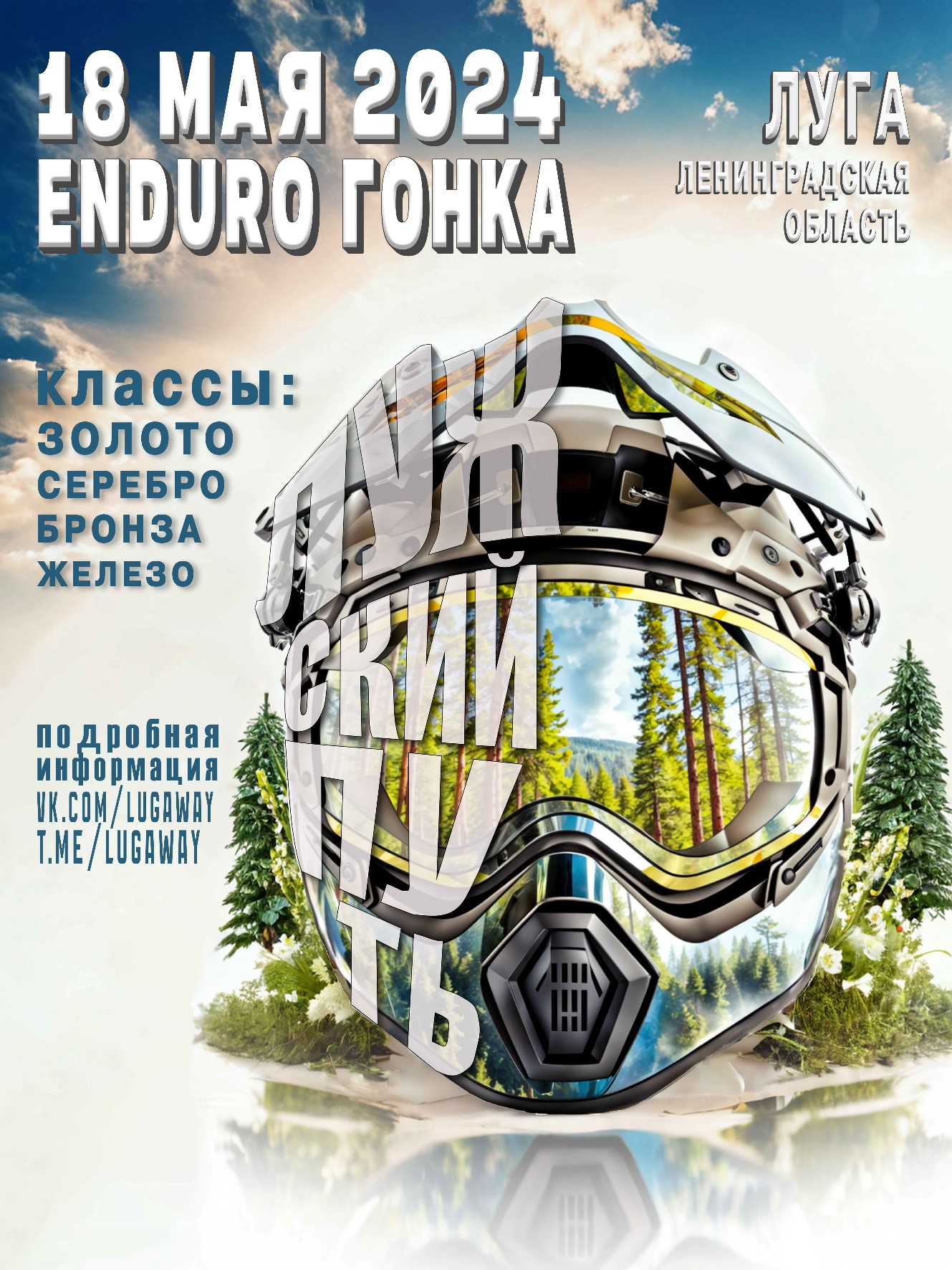 СОДЕРЖАНИЕ:1. Цели и задачи.2. Время и место проведения.3. Организаторы соревнований.4. Предварительная программа соревнований.5. Регистрация участников соревнований.6. Организация заездов и прохождение трассы.7. Система отметки на контрольных точках (КТ).8. Безопасность на трассе.9. Определение результатов, награждение победителей и призеров.10. Судейство.11. Требования к участникам соревнований.12. Проезд, размещение и питание участников.13. Запрещенные действия участников и зрителей соревнований.14. Штрафы, дисквалификация.15. Охрана окружающей среды.16. Принципы «Fair Play».17. Финансирование.18. Контакты.Приложение 1. Расписка об ответственности участника соревнований.Приложение 2. Расписка в согласии на участие ребенка.1. Цели и задачи.1.1. Эндуро-гонка «Лужский путь» (далее – соревнования) представляет собой любительские мотоциклетные соревнования по преодолению размеченной по пересечённой местности трассе.1.2. Соревнования проводятся с целью повышения уровня физической подготовленности и спортивного мастерства участников соревнований, воспитания их волевых и нравственных качеств.1.3. К задачам соревнований относятся:популяризация и развитие любительского мотоциклетного спорта;пропаганда здорового и активного образа жизни, вовлечение молодежи в регулярные занятия спортом, организация их досуга;выявление сильнейших участников соревнований;совершенствование навыков управления мототехникой в сложных условиях;совершенствование навыков организации и судейства соревнований.1.4. Соревнования не имеют статуса официального спортивного соревнования и не отвечает требованиям, которые предъявляются к официальным спортивным соревнованиям и публичным мероприятиям.2. Время и место проведения.2.1. Соревнования проводятся 18 мая 2024 года. 2.2. Район соревнований расположен в Лужском районе Ленинградской области, вблизи города Луга. Центр соревнований будет располагаться на берегу озера Южное Кривое (схема подъезда и GPS координаты центра будут объявлены в бюллетене технической информации не позднее чем за 1 месяц до старта).3. Организаторы соревнований.3.1. Главный судья: Сенюк Антон (Луга, Ленинградская область).3.2. Начальник дистанции (трек-менеджер): Прокофьев Иван (Луга, Ленинградская область).3.3. Менеджер по взаимодействию с органами власти (GR-менеджер) – Наумов Виталий (Луга, Ленинградская область).3.4. Главный секретарь: Зинина Юлия (Санкт-Петербург).4. Предварительная программа соревнований.18 мая, суббота.09:00 - 10:30 	Регистрация участников на месте соревнований.10:30 – 10:45	Открытие соревнований, брифинг, инструктаж.11:00 – 17:00	Заезды участников всех зачетов.17:00 – 17:30	Финиш участников всех зачетов, подведение итогов.18:00		Награждение победителей и призеров.5. Регистрация участников соревнований.5.1. К участию в соревнованиях допускаются участники старше 18 лет. Каждый участник обязан сдать организаторам перед регистрацией на месте соревнований подписанную расписку об ответственности (Приложение 1).5.2. Участники в возрасте от 14 до 18 лет могут участвовать в соревнованиях только при наличии письменного разрешения (согласия) родителей (законных представителей) (Приложение 2), которое предоставляется лично родителями (законными представителями) на главном судейском посту в Центре соревнований 18 мая 2024 года с 9.00 до 10.30.5.3. Соревнования проводятся в категории одиночных внедорожных мотоциклов класса «эндуро» (или «мотокросс») в следующих зачетах:- «Золото» и «Серебро» /полный круг длиной ~25км со всеми специальными участками (секции с бревнами, рельеф, траверсы, мосты), самый сложный маршрут для участников с профессиональной подготовкой/;- «Бронза» /круг длиной 15-18км, облегченный маршрут, отсутствуют сложные подъемы, траверсы, «баобабы»/;- «Железо» /круг длиной 5-7 км, простой и короткий маршрут для участников начинающего уровня/.ВНИМАНИЕ! Участники в возрасте от 14 до 18 лет могут регистрироваться только в зачеты «Бронза» и «Железо»!5.4. Для участия в соревнованиях участник должен подать заявку на сайте https://orgeo.ru/event/33742 и оплатить заявку (неоплаченная заявка в течение 5 дней аннулируется).В заявке необходимо указать ФИО, город (населенный пункт), e-mail, мобильный телефон, дату рождения, марку мотоцикла, спортивный разряд (при наличии по желанию).В исключительных случаях (по согласованию с организаторами соревнований) заявка может быть подана на электронную почту lugaenduro@mail.ru.Срок подачи предварительных заявок до 11 мая 2024 года до 23.55.Без подачи предварительной заявки регистрация участников будет осуществляться только при наличии свободных слотов в соответствующих зачетах на главном судейском посту в Центре соревнований 18 мая 2024 года с 9.00 до 10.30.5.5. Участники-призеры зачетов «Серебро», «Бронза» и «Новички» Эндуро-гонки «Лужский путь» 2023 года могут регистрироваться только в зачеты «Золото», «Серебро» и «Бронза» соответственно (то есть в более сложный класс)!5.6. На месте соревнований регистрация участников, подавших предварительные заявки, будет осуществляться на главном судейском посту в Центре соревнований 18 мая 2024 года с 9.00 до 10.30.Для регистрации участнику необходимо:- сообщить номер участника, указанный в протоколе, который будет размещен на страничке соревнований «ВКонтакте» и телеграмм-канале соревнований, а также вывешен в Центре соревнований, либо сообщить фамилию участника;- представить медицинскую справку (форма 1144н) на бумажном носителе (оригинал и ксерокопию /остается у организаторов/);- представить заполненный бланк расписки об ответственности (см. Приложения 1 и 2);- представить страховой полис от несчастного случая в дисциплине мотоспорт на сумму не менее 100000 рублей /на бумажном носителе или в форме электронного документа/.5.7. После прохождения регистрации на месте соревнований каждому участнику выдается комплект стартовых номеров (наклейки 3 штуки) и индивидуальный чип электронного хронометража (SFR чип) с браслетом.ВНИМАНИЕ! Стартовый номер присваивается участнику организаторами соревнований и указывается в протоколе, который будет размещен на страничке соревнований «ВКонтакте» и телеграмм-канале соревнований 16 мая 2024 года, а также вывешен в Центре соревнований.5.8. После регистрации на месте соревнований участник должен наклеить стартовые номера на переднюю и боковые части мототехники, закрепить браслет с чипом электронного хронометража на запястье правой руки и предъявить мототехнику и защитный шлем на осмотр организаторам.Мототехника участников должна соответствовать следующим техническим требованиям:- Исправные органы управления и тормозная система;- Отсутствие течей ГСМ и технических жидкостей;- Отсутствие видимых повреждений ходовой части.Внимание! Уважаемые участники настоятельно рекомендуем Вам заблаговременную подачу заявки (на сайте), что сделает процедуру регистрации на месте соревнований максимально быстрой и удобной!6. Организация заездов и прохождение трассы.6.1. Заезды участников производятся с индивидуальным стартом/финишем и индивидуальным электронным хронометражом.6.2. Предварительная программа старта заездов участников 18 мая 2024 года:11:00 – 11:30	старты заездов участников «Золото» (3 круга с лимитом времени 5 часов, выезд на 3 круг до 15:00).11:30 – 12:00	старты заездов участников «Серебро» (2 круга, выезд на 2 круг до 14:30).12:00 – 12:30	старты заездов участников «Бронза» (2 круга, выезд на 2 круг до 14:00).12:30 – 13:00	старты заездов участников «Железо» (с лимитом времени 2 часа).6.3. Победители в зачетах «Золото», «Серебро», «Бронза» и «Железо» определяются по наибольшему количеству пройденных кругов в пределах установленного лимита времени, при равном количестве пройденных кругов по наименьшему времени на финише.6.4. Прохождение трассы начинается с момента старта. Старт участников будет осуществляться парами (по два человека), через равные промежутки времени (30 секунд). Стартовая позиция участника (время старта) зависит от времени регистрации, чем раньше участник подал и оплатил заявку, тем раньше участник стартует.Время старта участников будет отражено в протоколе, который будет размещен на страничке соревнований «ВКонтакте» и телеграмм-канале соревнований 16 мая 2024 года, а также вывешен в Центре соревнований.Обращаем внимание, что указанное в пункте 6.2. время старта заездов участников «Серебро», «Бронза» и «Железо» предварительное, точное время заездов будет указано в протоколе старта и будет зависеть от количества участников соответствующих зачетов.Процедура старта участников начинается со стартового коридора, в котором участники за 5-10 минут до указанного в протоколе времени старта выстраиваются по два человека согласно стартовым позициям. По команде судьи стартующие участники (2 человека) приглашаются к стартовой линии и после отметки на стартовой станции выезжают на дистанцию.Участники, пропустившие свое время старта, стартуют после всех участников соответствующего зачета.6.5. Движение по трассе разрешается только в защитной экипировке. Участнику рекомендуется иметь при себе мобильный телефон, номер которого он указал при регистрации.Участник преодолевает трассу, ориентируясь по разметке на местности (сине-белые ленты, стрелки и другие обозначения). Образцы разметки буду представлены для ознакомления в Центре соревнований.На протяжении дистанции будут расставлены судьи со станциями контрольных точек (КТ), на которых участнику необходимо отметиться чипом (в случае отсутствия отметки на КТ результаты будут некорректно считаны и перенесутся в конец протокола).При сходе участника с трассы (по любым причинам), он обязан сообщить об этом судье на одном из судейских постов.6.6. Участники зачетов «Серебро» и «Бронза» преодолевают трассу (1 или 2 круга) и финишируют. На финише участник в финишном коридоре должен обязательно отметиться чипом на финишной станции для фиксации времени финиша, после чего участник сдает чип на судейский столик для считывания результата и получает предварительный протокол результатов финишировавших участников на бумажном носителе.Участники зачетов «Золото» и «Железо» в пределах установленного лимита времени (5 часов и 2 часа соответственно) вправе проехать любое количество кругов, в связи с чем после прохождения первого и последующего кругов участники либо уходят на следующий круг по разметке (не въезжают в финишный коридор), либо финишируют. На финише участник в финишном коридоре должен обязательно отметиться чипом на финишной станции для фиксации времени финиша, после чего участник сдает чип на судейский столик для считывания результата и получает предварительный протокол результатов финишировавших участников на бумажном носителе.Участники зачетов «Золото» и «Железо», не уложившиеся в установленный лимит времени, автоматически переносятся в конец протокола.Внимание! Время заезда участника отсчитывается с момента отметки на стартовой станции до момента отметки на финишной станции.Внимание! Финиш участников «Золото», «Серебро» и «Бронза» закрывается в 17:00.Протоколы окончательных результатов заездов соответствующих зачетов будут размещены в Центре соревнований после закрытия финиша.7. Система отметки на контрольных точках (КТ).7.1. На соревнованиях применяется электронная система отметки стандарта «SFR system». Каждый участник должен иметь SFR чип (выдается организаторами на регистрации). Программа для подсчета результатов – «SFR event centre».ВНИМАНИЕ! Чип закрепляется на запястье правой руки каждого участника специальным браслетом, который не должен быть снят до финиша. Судьи лично при входе в стартовый коридор проверяют наличие опломбированного чипа и на финише срезают опломбированный чип! 7.1. На дистанции будет установлено около 10 КТ. На КТ будет применяться бесконтактная отметка, для отметки на КТ необходимо поднести чип к станции отметки и дождаться светового и звукового сигнала.7.2. На всех КТ будут находиться судьи, которые будут контролировать отметку участников на КТ и в случаи необходимости оказывать участникам необходимую помощь.8. Безопасность на трассе.8.1. Никакое действие любого участника не должно подвергать любого человека риску и опасности или создавать возможность опасности. При выезде за пределы трассы и возвращении на трассу, участник обязан пропустить других участников, двигающихся по трассе. Для снижения опасности получения травм, участники обязаны использовать защитную экипировку. В жаркую погоду рекомендуется иметь с собой на трассе питьевую воду, на определенных судейских постах будут размещены емкости с чистой питьевой водой. Перед преодолением сложных участков трассы, вызывающих затруднения, участник может сместиться на край трассы и замедлиться, для изучения затруднительного участка. При возникновении трудностей любого характера на трассе, участники могут оказывать друг другу любую помощь без ограничений. При возникновении любых форс-мажорных обстоятельств на трассе, участники обязаны сообщить о них любому из судей. Залогом безопасного и успешного прохождения трассы соревнований является рациональный выбор скорости движения и приёмов маневрирования.8.2. В центре соревнований будут созданы необходимые условия для оказания первой медицинской помощи, центр соревнований доступен для проезда машины «скорой помощи». 8.3. ВНИМАНИЕ! В нескольких местах трасса пересекает дороги общего пользования, участники соревнований обязаны пропускать транспортные средства, передвигающиеся по дорогам! 8.4. ВНИМАНИЕ! Участник соревнований должен быть физически и морально готов к преодолению стрессовых и экстремальных нагрузок в одиночку. Участники соревнований не должны допускать такого уровня переутомления, при котором нарушается внимание, реакция и координация! 9. Определение результатов, награждение победителей и призеров.9.1. Победители в зачетах «Золото» и «Железо» определяются по наибольшему количеству пройденных кругов в пределах установленного лимита времени, при равном количестве пройденных кругов по наименьшему времени на финише.Победители в зачетах «Серебро» и «Бронза» определяются по наименьшему времени на финише.9.2. Победители и призеры соревнований в зачетах «Золото», «Серебро», «Бронза» и «Железо» награждаются медалями и памятными призами от спонсоров.10. Судейство.10.1. Судейство осуществляется главным судьёй и судьями на дистанции. Результаты Соревнований утверждаются решением главного судьи.10.2. На трассе Соревнований планируется расположение до 12 судейских постов: главный судья, судья на старте/финише, судьи на дистанции (до 8 постов).Судьи Соревнований находятся на постоянной радиосвязи для оперативного контроля ситуации на трассе.10.3. Результаты участника или итоги соревнований могут быть оспорены путём подачи протеста главному судье, в течение 15 минут после подведения итогов. Протест на индивидуальные результаты участника может быть подан в устной форме любому из судей. Протест на результаты Соревнований после подведения итогов заезда (после закрытия протокола) подаётся только в письменном виде (кто, кому, почему). По истечении указанного времени протесты не принимаются.Решение о пересмотре результатов Соревнований принимает главный судья. После подведения окончательных итогов (в том числе при пересмотре результатов) вывешиваются протоколы Соревнований по соответствующим зачётам. 11. Требования к участникам соревнований.11.1. Каждый участник должен четко соблюдать все требования и условия данного Положения. Участник должен в точности исполнять все указания судей и волонтеров на дистанции.11.2. Выходя на старт, участник подтверждает, что полностью согласен со всеми требованиями данного Положения.11.3. Участники освобождают организаторов от любой материальной, гражданской или уголовной ответственности в случае телесного повреждения или материального ущерба, понесенного ими в течение соревнований. 11.4. При сходе с дистанции участник должны в наиболее короткий срок связаться с организаторами и сообщить ситуацию, затем явиться на финиш и сдать контрольный чип.12. Проезд, размещение и питание участников.12.1. Район соревнований находится в хорошей транспортной доступности. 12.2. Размещение участников соревнований будет производиться в полевых условиях в непосредственной близости от центра соревнований. Подъезд хороший. 12.3. Разведение костров на территории центра соревнований и использование открытого огня запрещено.12.4. Пункт питания будет организован в центре соревнований. Питание будет открыто к моменту финиша участников соответствующего зачета. Участникам будут предложены горячий суп (бульон), макароны (каша), закуски, чай (компот), печенье, конфеты.12.5. Вблизи центра соревнований отсутствуют естественные источники с чистой питьевой водой, в связи с чем в центре соревнований будут размещены емкости с чистой питьевой водой. Участникам соревнований рекомендуется иметь с собой необходимый личный запас чистой питьевой воды.13. Запрещенные действия участников и зрителей соревнований.13.1.  Участникам соревнований запрещается: - передвигаться на мотоциклах вне гонки (движение по автомобильным дорогам);- выезжать на размеченную трассу до начала стартов соответствующих заездов;- пересекать дороги общего пользования во время движения по ним транспортных средств;- сливать нефтепродукты и технические жидкости на землю, а также оставлять после себя следы ремонта;- умышленно создавать препятствия во время соревнований другим участникам (блокирование участников на трассе);- пропускать КТ при движении по трассе (срезка трассы).13.2. Зрителям соревнований запрещается: - вмешиваться в действия участников соревнований на трассе; - создавать помехи движению участников соревнований на трассе; - находится с внешней стороны поворотов трассы; - находиться на близком расстоянии от движущейся по трассе мототехники (при приближении участников соревнований следует отойти от трассы на безопасное расстояние). 13.3. Внимание! Все присутствующие на соревнованиях обязаны следить за прибывшими с ними детьми и животными!14. Штрафы, дисквалификация.14.1. Участники зачетов «Золото» и «Железо», не уложившиеся в установленный лимит времени, автоматически переносятся в конец протокола. 14.2. В случае нарушения требований, указанных в пункте 13.1. настоящего Положения, а также при нарушении целостности специального браслета для крепления чипа, участники могут быть дисквалифицированы.14.3. Все спорные вопросы, связанные с наложением штрафов и дисквалификацией, решает главный судья соревнований. 15. Охрана окружающей среды.15.1. Участники соревнований обязаны сохранять природу и окружающую среду, бережно относиться к природным богатствам (статья 58 Конституции РФ).15.2. Мусор необходимо увозить (уносить) с собой до мест утилизации (урн, мусорных контейнеров) в центре соревнований или в населенных пунктах. 15.3. Организаторы вправе дисквалифицировать участников, замеченных в небрежном и грубом отношении к природе. 16. Принципы «Fair Play».16.1. Призываем всех участников соревнований соблюдать принципы «Fair Play» («честной игры»). На протяжении всей дистанции уважительно относитесь к другим участникам, организаторам, судьям и местным жителям. Действуйте исключительно в рамках Правил соревнований. Окажите помощь, если Вас об этом просят.17. Финансирование.17.1. Соревнования проводятся на основе частичной самоокупаемости и спонсорских средств. Размер заявочного взноса зависит от даты оплаты и приведен ниже в таблице. Взнос каждого участника соревнований включает в себя оплату подготовленной размеченной дистанции (трассы), судейского компьютерного сопровождения, питания в центре соревнований после финиша. Часть средств направляется в призовой фонд. 17.2. Заявочный взнос может быть оплачен:17.2.1. переводом на карту «Сбербанка» 2202 2050 7995 3987После оплаты заявочного взноса следует выслать информацию об оплате (фамилию участника) на электронную почту lugaenduro@mail.ru.При переводе через Сбербанк-Онлайн в комментариях следует указать фамилию участника (или код заявки, который будет присвоен после регистрации на сайте https://orgeo.ru/event/33742)! И БОЛЬШЕ НИЧЕГО!17.2.2. наличными денежными средствами в центре соревнований (см. размер заявочного взноса на дату оплаты (18 мая 2024 года)).17.3. Внимание! Неоплаченные до 11 мая 2024 года до 23.55 предварительные заявки аннулируются. 17.4. Оплаченные взносы возврату не подлежат (за исключением случаев отмены соревнований по вине организаторов). 18. Контакты.18.1. Главный судья: Сенюк Антон (Луга, Ленинградская область), м.т. +7-911-102-36-47.18.2. Начальник дистанции (трек-менеджер): Прокофьев Иван (Луга, Ленинградская область), м.т. +7-906-245-91-01.18.3. Менеджер по взаимодействию с органами власти (GR-менеджер) – Наумов Виталий (Луга, Ленинградская область), м.т. +7-921-369-19-15.18.4. Главный секретарь: Зинина Юлия (Санкт-Петербург), favoritspb2007@yandex.ru, +7-921-562-50-64.18.5. Группа в контакте: https://vk.com/lugaway 18.6. Электронная почта: lugaenduro@mail.ru Пункты настоящего Положения могут быть изменены по уважительным причинам. Обновленная информация публикуется в последующих информационных бюллетенях.ВНИМАНИЕ! Настоящее Положение является приглашением на соревнования! Приглашаются к сотрудничеству спонсоры и волонтеры!Приложение 1.РАСПИСКА об ответственности участника соревнований Эндуро-гонка «Лужский путь» 2024Я,_______________________________________________________________________, (фамилия, имя, отчество) дата рождения «_____» ___________________ _________ г.,  ВЫРАЖАЮ ЖЕЛАНИЕ принять участие в соревнованиях - Эндуро-гонка «Лужский путь» 2024, проводимых 18 мая 2024 года вблизи г. Луга (далее – Соревнование). Я добровольно подписываю данный документ в качестве условия участия в Соревновании. ПОДТВЕРЖДАЮ, что: • Я принимаю на себя всю ответственность за возможные травмы и прочие последствия несчастных случаев, которые могут произойти со мной во время Соревнования;• Я физически и морально подготовлен(на) к участию в Соревновании и к возможному, связанному с таким участием, умственному и физическому напряжению;• Во время Соревнования я никогда и ни при каких обстоятельствах не буду умышленно создавать ситуации, которые могут причинить вред другим участникам, организаторам, посторонним лицам, а также их имуществу.ВЫРАЖАЮ СОГЛАСИЕ с тем, что в случае причинения во время проведения Соревнования или в связи с их проведением вреда имуществу граждан и организаций, вреда, причиненного жизни или здоровью мне и участникам Соревнования или иных лиц, всю ответственность за возможные последствия причинения вреда несёт непосредственный причинитель вреда.ПРЕДУПРЕЖДЕН(А), что организаторы Соревнования не несут ответственности за принадлежащее мне имущество, оставленное мной в зоне старта, в районе проведения Соревнования или в иных местах.С Положением о Соревновании ознакомлен (на) и полностью согласен (на) следовать ему. В случае если во время Соревнования со мной произойдет несчастный случай, ПРОШУ сообщить об этом _______________________ по телефону ______________________.(имя) 	                               (номер телефона).___________________     /______________________/ (подпись) 		(расшифровка подписи)«____»  мая 2024 г. Приложение 2.РАСПИСКА в согласии на участие ребенка в Эндуро-гонке «Лужский путь» 2024Я,_______________________________________________________________________,  (фамилия, имя, отчество) являясь отцом / матерью (нужное подчеркнуть), не возражаю против участия моего (ей) сына/дочери____________________________________________________________,  (фамилия, имя, отчество) года рождения в соревнованиях - Эндуро-гонка «Лужский путь» 2024, проводимых 18 мая 2024 года вблизи г. Луга. Настоящим подтверждаю, что мой несовершеннолетний ребёнок способен принять участие в соревнованиях в полном объеме, и не имеет медицинских противопоказаний для участия в соревнованиях. Настоящим принимаю на себя всю ответственность за причинение вреда жизни и/или здоровью моего сына/дочери, а также имуществу моего сына/дочери во время проводимого соревнования и даю обязательство не предъявлять никаких претензий организаторам соревнований в случае причинения вреда жизни и/или здоровью моего сына/дочери, а также имуществу моего сына/дочери. С Положением о соревнованиях ознакомлен(на) и согласен (на). ___________________     /______________________/ (подпись) 		(расшифровка подписи)«____» _______________ 2024 г. Дата регистрации и оплатыРазмер взноса с одного участника (руб.)Размер взноса с одного участника (руб.)Дата регистрации и оплатыУчастники зачетов «Золото», «Серебро», «Бронза»Участники зачета «Железо» (вне зависимости от возраста) до 30.04.2024 г. /включительно/30002500до 11.05.2024 г. /включительно/3500300018.05.2024 г. /в день соревнований/40003500